CURRICULUM VITAE (CV)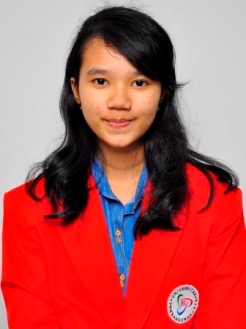 DATA PRIBADINama			: Alviana Aslama AnantiaTempat, Tanggal Lahir	: Bandung, 28 Maret 1996Alamat			: Jalan Menjangan 3, Gg. H. Abdul Karim 2 No. 15D, RT. 001 RW. 003,			  Kelurahan Pondok Ranji, Kecamatan Ciputat Timur, Tangerang Selatan 				  15412E-mail			: alvianantia@gmail.comTelepon / HP		: (021) 74770502 / 081393256112Agama			: IslamKewarganegaraan	: IndonesiaPekerjaan		: MahasiswaRIWAYAT PENDIDIKAN (FORMAL)2001 – 2007		: SDN Pondok Ranji 12007 – 2010		: SMPN 10 Tangerang Selatan2010 – 2013		: SMAN 4 Tangerang Selatan2013 – 2017		: Universitas Pembangunan Jaya, Jurusan Manajemen (S-1), IPK terakhir 3.52PELATIHAN / SEMINAR DAN PENGALAMAN ORGANISASI (INFORMAL)2014		: Panitia Malam Keakraban (Makrab) Prodi Manajemen, Universitas Pembangunan		  Jaya2015		: Peserta Seminar “Persiapan Menghadapi Tantangan Masyarakat Ekonomi ASEAN		  2015”, Universitas Pembangunan JayaKEAHLIAN (SKILL)Pengoperasian perangkat lunak komputer dasar (Microsoft Word, Excel, Powerpoint)Bahasa Inggris – AktifBahasa Jepang – PasifBEASISWABeasiswa Akademik Universitas Pembangunan Jaya Periode 2015-2016PENGALAMAN KERJA2016 Juni – Agustus : Marketing Internship di PT. Pertamina Drilling Services Indonesia (PT. PDSI)